„Czyste Powietrze”We wrześniu 2018 r. ruszył rządowy program priorytetowy „Czyste Powietrze” realizowany przez Wojewódzki Fundusz Ochrony Środowiska. Jego najważniejszym celem jest ograniczenie emisji do atmosfery szkodliwych substancji, które powstają na skutek ogrzewania domów jednorodzinnych słabej jakości paliwem w przestarzałych domowych piecach.Kwalifikujesz się do uzyskania wsparcia finansowego z programu „Czyste Powietrze”,jeżeli jesteś właścicielem nieruchomości, znasz jej dane i posiadasz:☐ Dom jednorodzinny (z wydzielonymi max 2 lokalami mieszkalnymi)☐ Numer księgi wieczystej (można go uzyskać w Sądzie - Wydział Ksiąg Wieczystych bądź w Starostwie - Wydział Ewidencji Gruntów i Budynków)☐ Numer działki (można go znaleźć np. w akcie notarialnym)☐ Dokładny adres budynku☐ Przybliżony rok wydania zgody na budowę (budynek wybudowany po 2013 r. nie może otrzymać pełnego dofinansowania w programie „Czyste Powietrze”)☐ Powierzchnię całkowitą budynku/lokalu☐ W przypadku inwestycji już rozpoczętych – data poniesienia pierwszego kosztu       (tj. data wystawienia pierwszej faktury lub równoważnego dokumentu księgowego -faktura ta kwalifikuje się do programy przez okres 6 miesięcy do czasu złożenia wniosku)☐ Dochód roczny nieprzekraczający kwoty 100 tys. zł (+ dokumenty poświadczające np. PIT)*☐ Numer PESEL**☐ Adres e-mail (jest on niezbędny do założenia konta na portalu beneficjenta)☐ Założone konto na portalu beneficjenta (www.portal.wfosigw.pl) – niezbędne             do złożenia wniosku (musisz samodzielnie założyć konto do tego celu)☐ Numer rachunku bankowego*W przypadku posiadania współmałżonka - jego dane osobowe oraz nr PESEL**W przypadku osób uprawnionych do podwyższonego poziomu dofinansowania przeciętny miesięczny dochód na jednego członka gospodarstwa domowego nie może przekroczyć kwoty: 1564 zł w gospodarstwie wieloosobowym, 2189 zł w gospodarstwie jednoosobowym- wymagane jest odpowiednie zaświadczenie wydane przez Ośrodek Pomocy Społecznej.Zapraszamy do Punktu konsultacyjnego (budynek CAL w Goleniowie ul. Wojska Polskiego 28), wyłącznie po wcześniejszym umówieniu się. Punkt czynny w dniach: poniedziałek 13:00-18:00środa 09:00-14:00Umów się na spotkanie pod nr telefonu 519 707 753 (telefon czynny wyłącznie w dniach i godzinach otwarcia punktu)Szczegółowe informacje na temat programu „Czyste Powietrze” dostępne w Wojewódzkim Funduszu Ochrony Środowiska i Gospodarki Wodnej w Szczecinieoraz na stronie www.czystepowietrze.gov.pl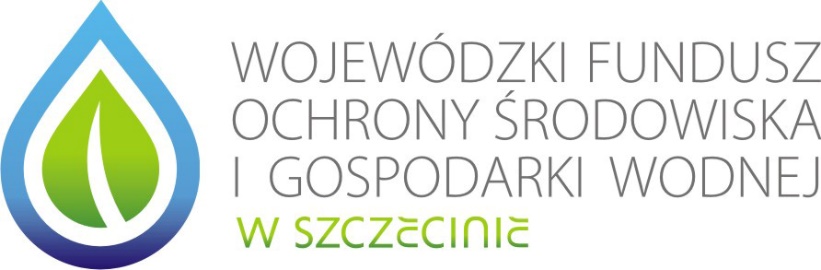 